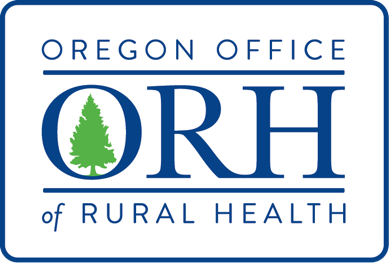 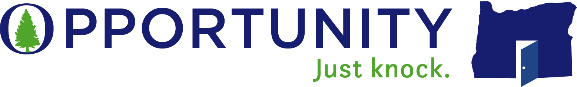 Critical Access Hospital and Emergency Medical ServicesPartnered Improvement ProjectThe Oregon Office of Rural Health (ORH) is pleased to offer a grant opportunity for Oregon Critical Assess Hospitals (CAHs) and their partner Emergency Medical Services (EMS) agencies. Interested CAH-EMS partners should propose work to improve targeted patient outcomes by strengthening the coordination between pre-hospital and hospital providers, policies and/or programs. Applicants may propose to expand existing programming or implement new projects. Proposals should aim to drive team-oriented care improvement; improve service integration; reduce barriers to care or capacity gaps; and/or advance the use of policy or program tools to improve outcomes for patients transferred between pre-hospital and hospital environments. Work may target improvement for patients who are transferred from pre-hospital EMS to hospital providers, or from hospital providers to EMS-based care, such as a Community Paramedic or Mobile Integrated Health program. All proposals must identify a minimum of two targeted improvement measures and include baseline benchmarks.Budget: 						$6,000Number of awards: 					TwoApplications due:  					January 6, 2023Notification of award:					January 20, 2023Mid-cycle status report due:				May 15, 2023Final report due:					August 31, 2023Grantee Requirements Complete progress report telephone calls and/or meetings with ORH staff.Identify a minimum of two improvement measures with baseline benchmarking.Compile a mid-cycle progress and a final summary and evaluation report.Provide final budget and spending tracking upon completion. Application InstructionsApplicants must submit proposals including items in the order listed below. Please use the titles provided for each section. Please use 12-point Times Roman font for text, tables and budgets and margins no smaller than a half-inch. The proposal should be submitted in a single PDF document via email to Sarah Andersen at ansarah@ohsu.edu by 5 p.m. January 6, 2022. All received submissions will be confirmed. Cover Sheet (Include as Attachment A)Please complete all sections of the Application Cover Sheet (Attachment A) including signatures.Project Description (Include as Attachment B, Maximum 2 pages)Identify the CAH and EMS partner organizations;Clearly state the project goal(s) and identify two or more outcome measures that will be targeted by the work, including baseline scores/measures or benchmarks;Detail the activities proposed to strengthen the targeted measures; andPersons responsible for the project and their proposed roles.Project Targets, Measurable Indicators and Timeline For each project goal please describe:The measurable metric and target/deliverable for each objective (outcome indicator);A general anticipated timeline for when targets/deliverables will be achieved.BudgetPlease provide a budget (up to $6,000) in the format you choose. Budgets may include, but are not limited to:Personnel cost including person(s), role(s) and hours assigned to project;Materials and supplies;Travel expenses;Meeting expenses; andAdditional sources of funding for project, if any, including funding source and amount.Examples of allowable funding use include: Project supplies/materials;Consultants or trainers; andStaff travel to complete projects, including attending training, peer mentoring or related education.
Funds may not be used for: Food/catering or alcohol.To provide individuals with services that are already funded through Medicare, Medicaid and/or CHIP.Lobbying or advocacy efforts to change in Federal and/or State law.Marketing or advertising to promote recipient’s organization. Payment for patient encounters.Equipment or supplies for patient care or hospital operation. This award is supported by the Health Resources and Services Administration (HRSA) of the U.S. Department of Health and Human Services (HHS) as part of a financial assistance award totaling $697,883 with 100% funded by HRSA/HHS. The contents are those of the author(s) and do not necessarily represent the official views of, nor an endorsement, by HRSA/HHS, or the U.S. Government. For more information, please visit: https://www.hrsa.gov/grants/manage/acknowledgehrsafunding.